О внесении изменений в постановлениеадминистрации города Канска от 05.03.2018 № 194         В соответствии с Постановлением администрации г. Канска от 15.02.2018 № 119 «О размещении нестационарных торговых объектов на территории муниципального образования город Канск» руководствуясь статьями 30, 35 Устава города Канска, ПОСТАНОВЛЯЮ: 1.  В постановление администрации г. Канска от 05.03.2018 № 194 «О создании комиссии по размещению нестационарных торговых объектов» (далее – Постановление) внести следующие изменения: 1.1. Приложение № 1 к Постановлению изложить в следующей редакции: Состав комиссии по размещению нестационарных торговых объектов на территории города Канска         2. Опубликовать настоящее постановление в официальном печатном издании «Канский вестник» и разместить на официальном сайте администрации города Канска в сети Интернет.         3. Контроль за исполнением настоящего постановления возложить на заместителя главы города по экономике и финансам Е.Н. Лифанскую.         4. Настоящее постановление вступает в силу со дня официального опубликования. Глава города Канска                                                                        А.М. Береснев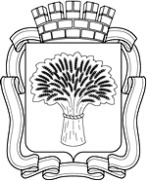 Российская ФедерацияАдминистрация города Канска
Красноярского краяПОСТАНОВЛЕНИЕРоссийская ФедерацияАдминистрация города Канска
Красноярского краяПОСТАНОВЛЕНИЕРоссийская ФедерацияАдминистрация города Канска
Красноярского краяПОСТАНОВЛЕНИЕРоссийская ФедерацияАдминистрация города Канска
Красноярского краяПОСТАНОВЛЕНИЕ02.07.2020 г.№568Председатель комиссии Лифанская Елена Николаевна заместитель главы города по экономике и финансамЗаместитель председателяБукалов Александр Васильевич, руководитель КУМИ г. КанскаСекретарь комиссииСпиридонова Наталья Юрьевна, начальник земельного отдела КУМИ г. Канска – по согласованиюЧлены комиссииАпанович  Татьяна Анатольевна, руководитель УА и Г г. КанскаВетрова Юлия Викторовна, начальник юридического отдела администрации г. КанскаЮшина Светлана Витальевна, начальник отдела экономического развития и муниципального заказаЧижова Юлия Сергеевна, главный специалист по вопросам экономического развития и муниципального заказа администрации г. Канскаспециалист МКУ «Служба заказчика» - по согласованию